                                  20th Sunday after Pentecost        Sunday, October 27, 2019Welcome! Please sign the red attendance pad as it passes down your pew. If you are a first-time visitor, please complete a yellow card and drop in the offering plate. For prayer requests, simply complete a blue card and place it in the offering plate for inclusion in today’s Pastoral Prayer.        Order of WorshipWelcome & Announcements                                                                  Mary Brown*Passing of the Peace                  ”God’s Wonderful People”                    Mary BrownThe Chiming of the Hour and Procession of the Acolyte*Call to Worship                                        “God Is Here”                         UMH 660 vs. 1*Scripture Reading                                    Luke 18:9-14                              Mary Brown*Hymn                                           “A Mighty Fortress Is Our God”                      UMH 110*Offertory Prayer		   	  	                                 Mary BrownOffertory                                                                                  *Doxology			                                                                 UMH 95Pastoral Prayer/The Lord’s Prayer                                                        Rev. Dan GurleyPastor’s Pals                                                                                                                Rev. GurleyApostles’ Creed                                                                                       UMH 881 Mary Brown Gloria Patri                                                                                                                           UMH 70*Hymn                                ”Leaning on the Everlasting Arms”                         UMH 133                                                                          Anthem                              ”From All That Dwell Below the Skies”            Chancel Choir*Scripture Reading & Prayer           Hebrews 13:1-3        Yuri Khomaash Luckette              Message                                                                                                  Yuri Khomaash Luckette   *Hymn of Invitation        “I Have Decided to Follow Jesus”       TFWS 2129 vs. 1-2*Benediction	                                                                                      Rev. Gurley*Benediction Song               “Sent Forth by God’s Blessing”               UMH 664 vs. 1*Postlude   *Stand if able: UMH=United Methodist Hymnal, TFWS=The Faith We Sing.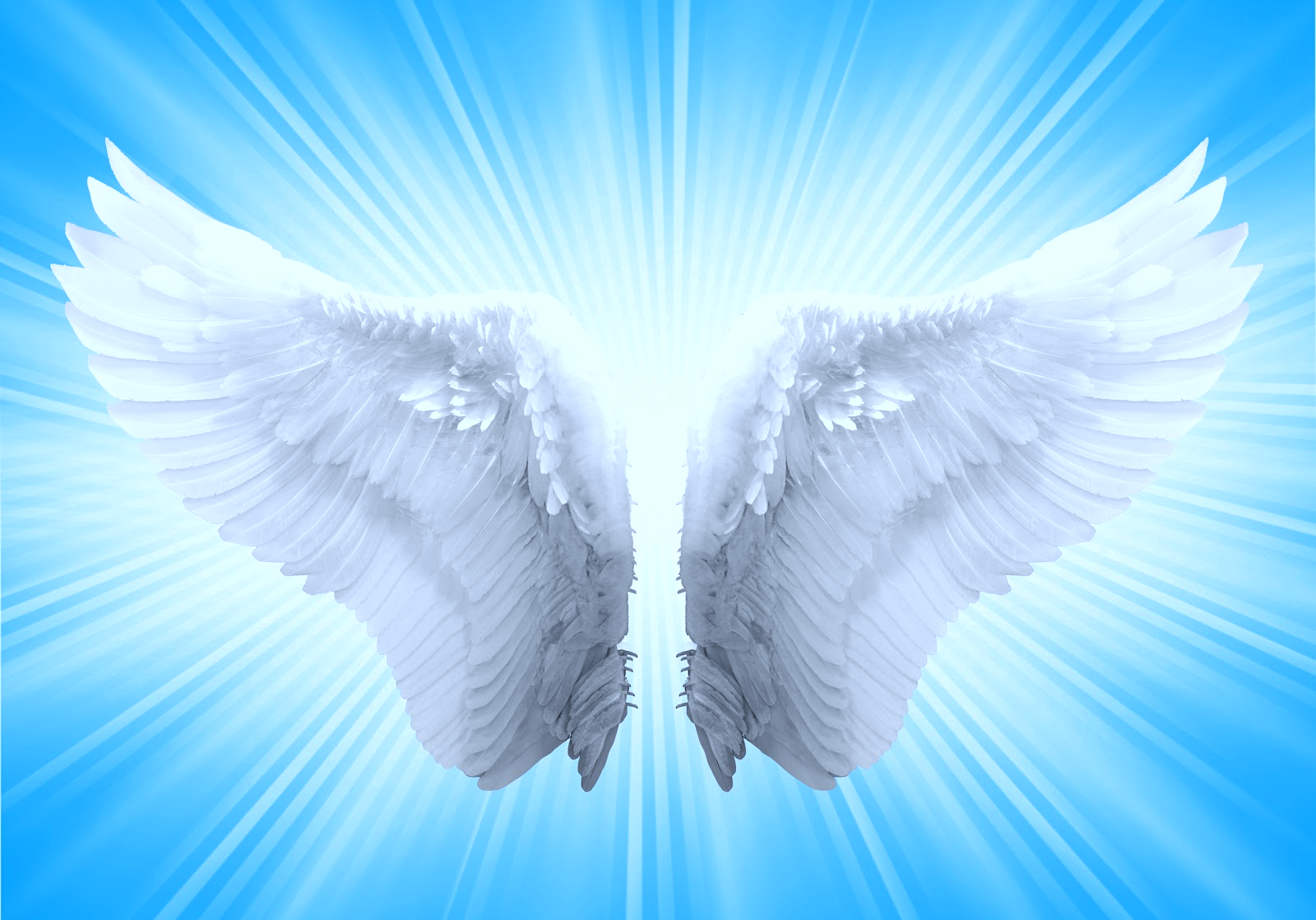 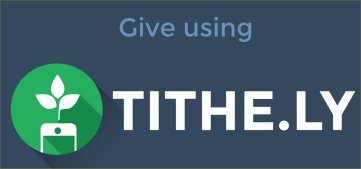 Church Staff:             			Senior Pastor:	Rev. Dan Gurley					dan@fumcmabank.com                     Foundry House Ministries:   Allison Partridge			       Custodian:	Kim Grimes	    Director of Communications:	Kelly Sasenbery					kelly@fumcmabank.com                  Director of Music Ministries:	Aaron Strum					aaron@fumcmabank.comFinancial Administrator:	Rhonda Jones					rhonda@fumcmabank.com		      Nursery Attendants:	Yolanda & Carolyn Jimenez                 Office Administrator & Pianist:	Lance Douglas Gutierrez					lance@fumcmabank.com         Organist:  Janice Sutton                    Student Ministries Director:  Olivia Pannell                                                                              olivia@fumcmabank.comChurch Hours: Monday - Thursday: 9:00 a.m. – 3:00 p.m.Friday & Saturday: Closed   Helping Hands Desk:Tuesday – Thursday9:00 - 11:00 a.m. – 1:00 - 3:00 p.m.                Sunday Schedule: Sunday School at 9:00 a.m. for all ages.Worship at 10:00 a.m.                                                       *Holy Communion is shared on the 1st Sunday of each month. On the third Sunday, communion is available in the                                                               Wesley Chapel immediately after service.Ⓒ2019 FUMC Mabank, All rights reserved. CCLI #183424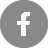 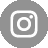 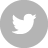 October 27, 2019Twentieth Sunday after Pentecost10:00 a.m. Worship ServiceRev. Dan Gurley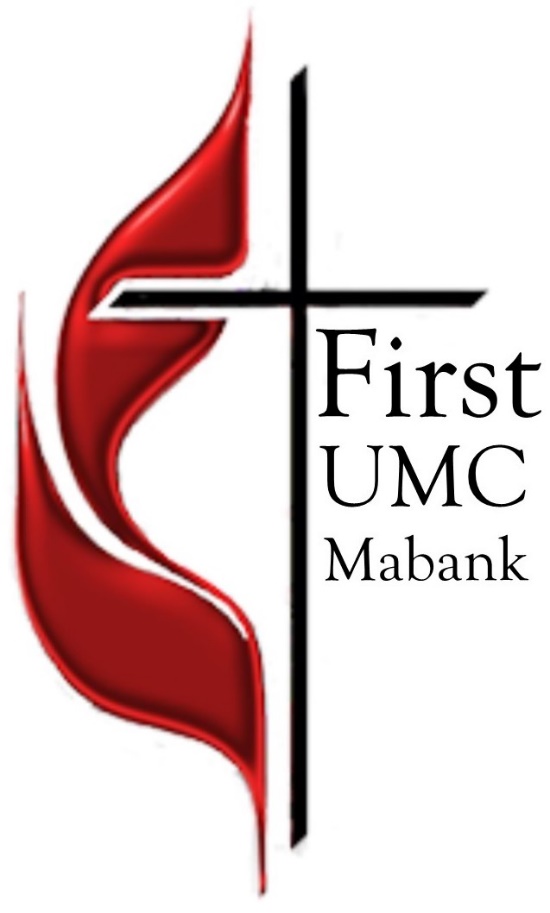 First United Methodist Church501 South Third StreetMabank, TX  75147Phone: 903-887-3691 Fax: 903-887-0670www.fumcmabank.com